Application FormRegistration of Third PartiesElectoral Act 1997, as amended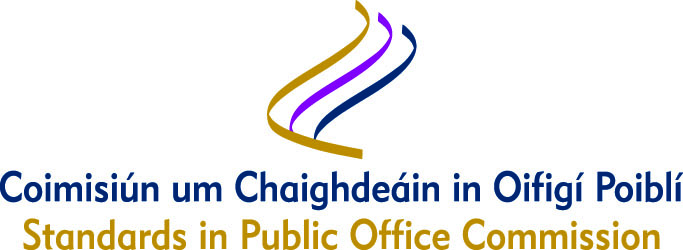 Contact Details:Standards in Public Office Commission6 Earlsfort TerraceDublin 2D02W773Telephone: (01) 6395666Email: info@sipo.ieWebsite: www.sipo.ieTwitter: @SIPOCIreland		Más mian leat comhfhreagras agus foirmeacha as Gaeilge a fháil le do thoil déan teagmháil linn.	Application FormRegistration of Third PartiesElectoral Act 1997, as amendedPrior to completing the application, please read the attached Explanatory Note.Part 1:Part 2:*Responsible Person in relation to a Third Party means the person or persons responsible for the organisation, management or financial affairs of the Third Party. Part 3: A statement of the nature, purpose and estimated amount of donationsto, and proposed expenses of, the Third Party during the year.The statement can be attached to the application.Part 4:An indication of any connection the Third Party may have with anyPolitical party or candidate at a Dáil, Seanad, European or Presidential election or referendum or otherwise.This can be attached to the application.Part 5:I have read and understand the Explanatory note on Third Parties published by the Standards in Public Office Commission.I understand my obligations as a Responsible Person under the Electoral Act, 1997, as amended.  I understand that failure to meet with my obligations under the Electoral Act, 1997 may result in a referral to An Garda Síochána.Signature(s) of Responsible Person(s): ___________________________Date:		_____________________________________________________Note: The information above is required in accordance with Section 23C of the Electoral Act 1997, as amended. It provides;	As soon as may be after the receipt by it of a donation the value of which exceeds €100 and before incurring any expenses for political purposes or, as the case may be, incurring, subsequent to that receipt, any further such expenses, a third party shall furnish to the Public Offices Commission in writing –	(a)	the name and address of the third party and the name and address of the responsible person, or each responsible person in relation to the third party,	(b)	a statement of the nature, purpose and estimated amount of the donations to, and proposed expenses of, the third party in any year, and	(c)	an indication of the third party’s connection, if any, with any political party or candidate at a Dáil, Seanad or European election or referendum or otherwise.Name of Third Party:Address:Landline:Mobile:Email:Name of the responsible person* or each responsible person in relation to the Third Party:Address:Landline:Mobile:Email: